CỘNG HÒA XÃ HỘI CHỦ NGHĨA VIỆT NAMĐộc lập - Tự do - Hạnh phúc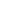 …….ngày…..tháng….. năm…..ĐƠN ĐỀ NGHỊ GIẢI QUYẾT TRANH CHẤP ĐẤT ĐAIKính gửi: Uỷ ban nhân dân xã (phường, thị trấn):……………………… Họ và tên tôi là: . . . . . . . . . . . . . . . . . . . . . . . . . . . . . . . . . . . . . . . . . . . . .Sinh năm: . . . . . . . . . . . . . . . . . . . . . . . . . . . . . . . . . . . . . . . . . . . . . . . . . .CMND/CCCD: . . . . . . . . . . . . . . . . . . . . . . . . . . . . . . . . . . . . . . . . . . . . . .	Ngày cấp: . . . . . . . . . . . . . . . . . . . . . . nơi cấp: . . . . . . . . . . . . . . . . . . . . . .Hộ khẩu thường trú:. . . . . . . . . . . . . . . . . . . . . . . . . . . . . . . . . . . . . . . . . . 	Tôi viết đơn này đề nghị quý cơ quan giải quyết vấn đề tranh chấp đất đai giữa gia đình tôi với gia đình của  ông (bà):	Nơi ở: . . . . . . . . . . . . . . . . . . . . . . . . . . . . . . . . . . . . . . . . . . . . . . . . . . . . . . .Nội dung vụ việc tranh chấp đất đai như sau: . . . . . . . . . . . . . . . . . . . . . . . . . . . . . . . . . . . . . . . . . . . . . . . . . . . . . . . . . . . . . . . . . . . . . . . . . . . . . . . . . . . . . . . . . . . . . . . . . . . . . . . . . . . . . . . . . . . . . . . . . . . . . . . . . . . . . . . . . . . . . . . . . . . . . . . . . . . . . . . . . . . . . . . . . . . . . . . . . . . . . . . . . . . . . . . . . . . . . . . . . . . . . . . . . . . . . . . . . . . . . . . . . . . . . . . . . . . . . . . . . . . . . . . . . . . . . . . . . . . . . . . . . . . . . . . . . . . . . . . . . . . . . . . . . . . . . . . . . . . . . . . . . . . . . . . . . . . . . . . . . . . . . . . . . . . . . . . . . . . . . . . . . . . . . . . . . . . . . . . . . . . . . . . . . . . . . . . . . . . . . . . . . . . . . . . . . . . . . . . . . . . . . . . . . . . . . . . . . . . . . . . . . . . . . . . . . . . . . . . . . . . . . . . . . . . . . . . . . . . . . . . . . . . . . . . . . . . . . . Đến nay, các bên không thể thương lượng, hòa giải được với nhau để giải quyết vụ việc tranh chấp đất đai nêu trên. Vì vậy, tôi làm đơn này đề nghị …………….. tổ chức hòa giải tranh chấp đất giữa gia đình tôi với gia đình ông: ……………............., trú tại …………….. để giải quyết mâu thuẫn, tranh chấp nêu trên.Nội dung đề nghị cấp thẩm quyền giải quyết:. . . . . . . . . . . . . . . . . . . . . . . . . . . . . . . . . . . . . . . . . . . . . . . . . . . . . . . . . . . . . . . . . . . . . . . . . . . . . . . . . . . . . . . . . . . . . . . . . . . . . . . . . . . . . . . . . . . . . . . . . . . . . . . . . . . . . . . . . . . . . . . . . . . . . . . . . . . . . . . . . . . . . . . . . . . . . . . . . . . . . . . . . . . . . . . . . . . . . . . . . . . . . . . . . . . . . . . . . . . . . . . . . . . . . . . . . . . . . . . . . . . . . . . . . . . . . . . . . . . . . . . . . . . . . . . . . . . . . . . . . . . . . . . . . . . . . . . . . . . . . . . . . . . . . . . . . . . . . . . . . . . . . . . . . . . . . . . . . . . . . . . . . . . . . . . . . . . . . . . . . . . . . . . . . . . . . . . . . . . . . . . . . . . . . . . . . . . . . . . . . . . . . . . . . . . . . . . . . . . . . . . . . . . . . . . . . . . . . . . . . . . . . . . . . . . . . . . . . . . . . . . . . . . . . . . . . . . . .	Kính mong cơ quan có thẩm quyền xem xét đơn đề nghị và giải quyết sớm cho tôi.Tôi chân thành cảm ơn !Tài liệu có gửi kèm theo:- Giấy chứng nhận quyền sử dụng đất-…………………………………………   NGƯỜI LÀM ĐƠN ĐỀ NGHỊ        (ký và ghi rõ họ tên)